1-                                                                                                                                                 								Babenhausen, den 5. März 17Liebe Vereinsmitglieder,an 4. März 17 fand in Babenhausen eine ordentliche Mitgliederversammlung des Clubs statt. Nachfolgend gebe ich Ihnen die Ergebnisse der Wahlen bekannt:1. Vorsitzender		Günter Breitwieser2.Vorsitzender		Franz RickKassenwartin		Liliana Scarlata-KaipfSchriftführerin		Katrin PrzewdziengHauptzuchtwart		Manfred GarrandtVorsitzende des		Andrea GrochalskiEhrenratesBeisitzerin			Sonja JungBeisitzer			Stefan BöffIch bitte um Kenntnis und Beachtung.Mit freundlichen Grüßengez. Günter Breitwieser1.Vorsitzender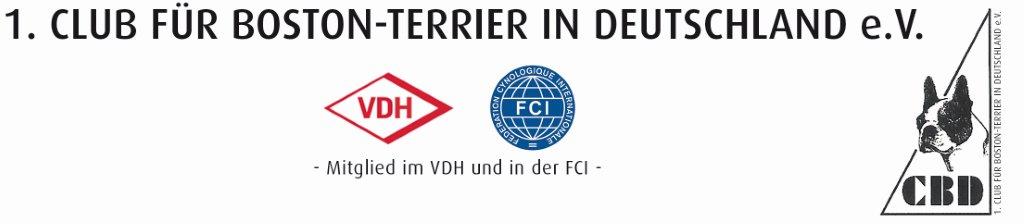 